პირადი ინფორმაცია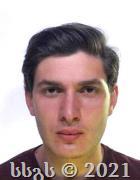 სახელი : ნიკაგვარი : ბაღაშვილიდაბადების თარიღი : 13.03.2000პირადი ნომერი: 25001045249დაბადების ადგილი : ქ.ლაგოდეხიმისამართი : ქ.ლაგოდეხი კავკასიონის 86მობილურის ნომერი : +995 598180858ელექტრონული ფოსტის მისამართი : niko.baghashvili@gmail.comგანათლებასკოლა :  ქ.ლაგოდეხისN1 საჯარო სკოლა  (2006-2018)უმაღლესი სასწავლებელი : კავკასიის საერთაშორისო უნივერსიტეტი CIU)ფაკულტეტი : სამართალიხარისხი: სამართლის ბაკალავრისტატუსი: მაგისტრატურის სტუდენტი ენები : ქართული - მშობლიური             რუსული - B2             ინგლისური - B1კომპიუტერული უნარები : Microsoft office (Word, PowerPoint, Excel)